						6001 E. Wallisville, Baytown TX 77521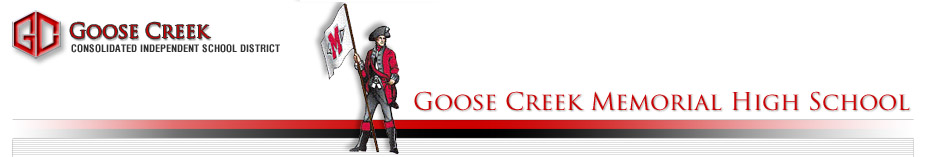 Goose Creek Memorial Class of 2017The 2017 Seniors of Goose Creek Memorial High School are working hard to achieve the ultimate goal of their long anticipated High School end:  Graduation!!  Their last night together as a class to create memories that will last a lifetime will be at Project Graduation.  The goal of Project Graduation is to provide a safe, fun, and substance free environment for those graduating seniors who wish to celebrate their success.In order to support the funding for a celebration of this magnitude, we rely on fundraising efforts throughout the year, as well as donations from parents and local businesses.  A variety of fundraisers have already been planned to help reduce the cost for this event, but we hope you will consider making a donation to this worthy cause as you review your budget this year.Project Graduation will be held on May 27, 2017 at Goose Creek Memorial High School.  All donations received will help to make our event a success and your donation is tax deductible.  Upon receipt of your donation, we will mail you a tax form.  Tax ID #80-0303855Donations made by check should be payable to: GCM Project Graduation and must include a TDL#.  Please attach the check to the section below and return it to the address listed above.  If you have any questions or need to contact someone to make arrangements for picking up a donation, please do not hesitate to call one of our committee chair members: Kim Davis 832-457-7659 (Project Graduation President), Lorena Michel 281-380-0198 (Project Graduation Treasurer).THANK YOU FOR YOUR SUPPORT OF THE GOOSE CREEK MEMORIAL PATRIOTS CLASS OF 2016GCM PROJECT GRADUATION 2017Company Name:  _________________________________________________________________Contact Person:  __________________________________________________________________Mailing Address:  _____________________________________________________________________________Donation Amount:  ____________________________________________________________________________E-Mail Address:  ______________________________________________________________________________